Informacja o zgłoszeniubudowy, o której mowa w art. 29 ust. 1 pkt 1-3przebudowy, o której mowa w art. 29 ust. 3 pkt 1 lit. ainstalowania, o którym mowa w art. 29 ust. 3 pkt 3 lit. dGarwolin dnia 23.04.2024 r.B.6743.469.2024.ACI n f o r m a c  j ao dokonaniu zgłoszeniaZgodnie z art. 30a pkt 1 ustawy z dnia 7 lipca 1994 roku – Prawa budowlane (Dz.U. z 2023 roku. poz. 682 z późniejszymi zmianami) informuje, że w Starostwie Powiatowym w Garwolinie w dniu 19.04.2024 roku zostało złożone przez Panią Małgorzatę Mazurek zgłoszenie dotyczące zamiaru przystąpienia do budowy budynku mieszkalnego jednorodzinnego o pow. zabudowy do 70m2 zlokalizowanego na działce Nr 32/7 w obrębie ewid. 140308_2.0012 Zabruzdy Kolonia.- Starosta Powiatu Garwolińskiego 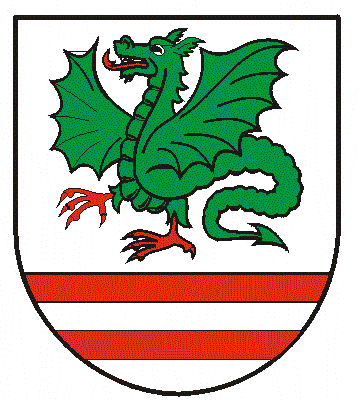 